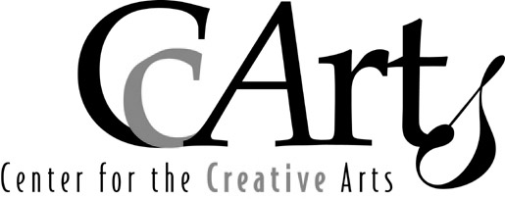 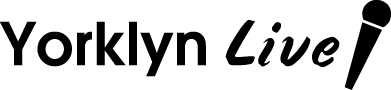 2017 Annual Members & Faculty Exhibition  CALL FOR ENTRIESMay 15 to June 16, 2017    Opening Reception, Thursday, May 18, 5:30-7pmLocation: Center for the Creative Arts (CCArts), 410 Upper Snuff Mill Row, Yorklyn, DE 19736  SCHEDULEDrop Off/Pick Up/Digital Submission OptionDrop Off entries: Friday, May 5, 10am-4pm, Saturday, May 6, 10am-1pm or Monday, May 8, 10am-7pmDigital Submission Option: Alternatively, you may submit up to 3 digital images of your work in advance of the drop off dates and a decision will be rendered by May 4 so that preparation can be made to deliver only pre-accepted works during the drop off period. Submit up to 3 digital files representing up to 3 works of art in jpeg format via email to: tforeman@ccarts.org between April 26 and May 3. The file name should read: Artist’s last name_First initial_number of image.jpg (For example: Picasso_P_1.jpg) Please correspond the numbers used to the numbers listed on the entry form. Files must be at least 1600 x 1200 pixels and not exceed 3 MB in size each with a RGB color profile. Multiple views can be submitted for sculptural work. Submit entry form along with images in a combined email. Payment of fees can be mailed or dropped off when artwork is delivered. No work will be displayed without proper payment of fees.Exhibition open to the public: May 15 to June 16:  Monday through Thursday, 9am-6pm, Fridays, 10am-4pm. Saturdays, 9am-1pm. Opening Reception – Thursday, May 18, 5:30-7:0 pmPick Up Exhibited Work: Saturday, June 17, 10am-1pm, Monday & Tuesday, June 19 & 20, 10am-7pm.Entry Fees:  A non-refundable entry fee of $15.00 for one piece, and $5.00 per additional piece up to 3 pieces, in the form of cash or a check made payable to “CCArts” is required. The entry fee for students aged 15 and under is $5.00 per piece. “Working artist” members ($60 membership) are allowed free submissions to this show. For digital submissions, please send check for fees by mail or drop off in person before May 5.   Eligibility:
Artists must be current members of the Center for the Creative Arts.  New members accepted. To learn more about joining, visit our website at: http://www.ccarts.org/membership/   Artists must submit in one of the following categories:
Professional:
 1. Completed basic training in a fine art medium (university or college degree or the equivalent in specialized training, such as apprenticeships or several years of self-directed study).
2. Completed an independent body of work and received the recognition of their peers through public presentation of their work, such as exhibitions in museums, galleries, art centers and art shows.
3. Devote a significant portion of their energy to the practice of their art and the majority of their income is substantiated by the art.
Non-professional:
Artists not meeting the professional or youth category. May be a student at the Center.Youth:
Any artist 15 years old or younger.Entries:
Artists may submit 1 to 3 entries in the following categories: painting, photography, sculpture, clay, fibers, jewelry, or works on paper (limited edition prints, handmade paper collage, mixed media, drawings or pastel). Artists will have at least one piece of artwork selected for the show, with a possible 2nd and 3rd piece depending on the decision of the jury team. Selections will be made depending on space available and the quality of the work presented. Artwork must have been created within the last 2 years. Identification tags with artist’s name, artwork title, media/year and price must be attached to the upper right hand corner of the back of the work or the bottom of sculpture. Entries must be original artwork, done without the aid of an instructor or the use of photographs taken by anyone other than the artist. Works must be framed and ready to hang (some appropriate canvas paintings may be unframed) with a wire on the back. Works without proper hanging wire will not be accepted. Work previously exhibited at the CCArts is not eligible. Submitted sculpture and jewelry must have its own display/stand. 
	All entries must be for sale and a 30% commission will be retained by CCArts. No entries may be removed until the exhibition closes. CCArts is not responsible for any work left beyond pickup deadlines. Any piece that remains at CCArts 30 days after the close of exhibition becomes the property of CCArts. All necessary registration paperwork will be available at time of drop-off and is also included here as a second page.
	Awards will be given at the sole discretion of the Judges. This show will be juried by qualified members of the board of directors and the executive director.  Contact: Terry Foreman (302) 239-2434 x 102, tforeman@ccarts.org